Sevilla, 15 de Mayo de 2018Nota de prensa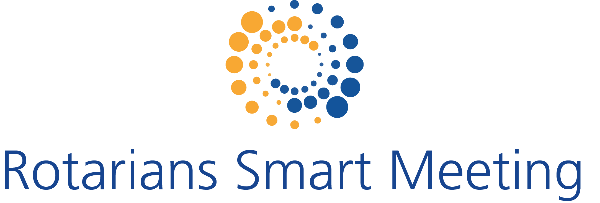 Conferencia El ADN del éxito: Tendiendo puentesEl pasado miércoles 14 de Marzo se llevó a cabo una nueva conferencia del ciclo Tendiendo puentes, en el evento se presentaron las ponencias de importantes miembros de Rotary Club Sevilla. Este acto cuenta además con el mecenazgo de este a través de la recién creada Smart Meeting, que de esta forma inicia una serie de actuaciones encaminadas a la puesta en marcha de la incorporación de nuevos miembros para su sede en Sevilla.Con una gran influencia de público, los invitados a dicho evento empezaron a llegar en torno a las 19:00 horas al colegio San Francisco de Paula, dando por comienzo las ponencias en torno a las 19:30 horas.La conferencia fue dirigida por el director de la Red de Negocio de Rotary Corporate D. Martin Arévalo, coach empresarial, escritor con 18 libros en su haber y conferenciante empresarial/motivacional, que a su vez es divulgador de temas mentales a nivel internacional y creador de la Sentiaterapia y la Coexistendencia. D. Martín presentó a los ponentes y expuso su ponencia Rotary Club y su red de negocio, donde todos los asistentes pudieron conocer de primera mano la labor del club. El siguiente ponente sería Dr. Luis Romero, con la exposición del tema “El marketing jurídico y la elección de abogado”. Reconocido abogado y Doctor en Derecho Penal. Profesor de Derecho Penal en Postgrado en la Universidad de Sevilla, la Carlos III, Europea de Madrid e ICIDE. Socio Director de Luis Romero Abogados. Presidente de la Asociación Española de Abogados Penalistas.Para concluir, la doble ponencia de manos de D. Joaquín Nuevo Alarcón y D. José Carlos Asencio con la exposición “Vídeo marketing: La herramienta indispensable”.Joaquín Nuevo Alarcón es licenciado en Marketing en Southeast Missouri State University (EE.UU.), cofundador de Property Buyers by Somrie, agencia de Personal Shopper Inmobiliario. Agente de la Propiedad Inmobiliaria en Sevilla y Marbella. CEO de Joaquín Nuevo Advertising, publicidad creativa para inmobiliarias.Por su parte José Carlos Asencio es CEO de PolloFritoFilms, productora audiovisual, MBA por el Instituto de Empresa, María de Molina, Madrid y director de Marketing y comunicación para CEI Monkey, empresa de educación infantil.Rotary es la organización de líderes empresariales más importante del mundo con más de 1,2 millones de miembros en 35.000 clubes presente en más de 200 países. Entre los valores que fundamentan nuestra organización se encuentran las elevadas normas éticas y el apoyo mutuo, siempre dentro de entornos de confianza donde generar potentes sinergias cimentadas en la amistad y compañerismo.